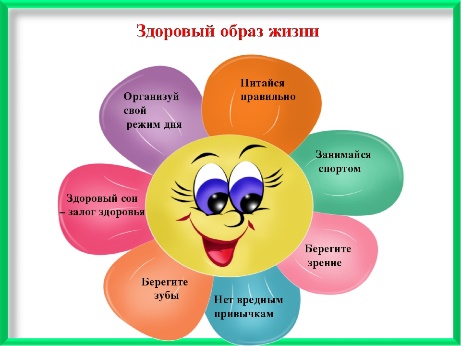 Вниманию обучающихся 8-11 классов!!!2 декабря 2020 года с 16.30 до 19.30 приглашаем принять участие в онлайн мероприятии по пропаганде здорового образа жизни среди молодежи «ЗОЖ – мой стиль жизни!» на платформе ZOOM.К участию приглашаются молодые люди в возрасте от 14 до 18 лет:- которым интересна тема ведения здорового образа жизни (далее - ЗОЖ);- которые задумываются про ЗОЖ;- кто хочет найти ответы на вопрос: как начать вести ЗОЖ;- кому важно найти единомышленников;- кому интересно поучаствовать в интерактиве;- кто хочет изменить стиль жизни и начать вести ЗОЖ;- кто желает зарядиться энергией от взаимодействия с участниками.В программе мероприятия запланировано рассмотрение таких вопросов:- «Как участники понимают ЗОЖ?», «Какие вкладывают смыслы?», «Как относятся к понятию ЗОЖ и образу жизни?»;- «Что можно предпринять, чтобы образ жизни каждого стал здоровым?»;- «Что мешает достичь результата?». Поиск ограничивающих факторов;- «Что готовы предпринять, чтобы преодолеть препятствия и достичь результата?».Участники познакомятся с опытом олимпийской чемпионки Ларисы Кругловой - как ЗОЖ может повлиять на жизнь. А также получат осознание важности ведения здорового образа жизни в новых условиях, энергию от взаимодействия и совместного поиска решений с другими участниками.Ведущим мероприятия выступит Юлия Приказчикова, модератор стратегических коммуникаций, с командой соведущих, которые помогут участникам в группах искать смыслы и решения.На мероприятии не будет готовых решений и ответов. Важны мысли и мнения каждого участника, даже если у него нет понимания - что делать. Обязательными условиями участия в мероприятии являются:- желание;- наличие установленного бесплатного приложения ZOOM на компьютере или телефоне;- наличие аудио и видеосвязи;- стабильный интернет и заряд устройства;- готовность общаться и высказывать свои мысли.Заявку на участие в мероприятии, согласие на обработку персональных данных можно подать в срок до 30 ноября до 24.00 часов одним из способов:- по прилагаемой форме направить по адресу электронной почты: my@profizvestnost.ru (тема сообщения: «ЗОЖ»);- или заполнить заявку, перейдя по ссылке https://goo-gl.su/X2Q3s0oB.Заявки должны быть продублированы в АИС «Молодежь России» (ID мероприятия: 53653).Конт.лицо: (8152) 700-942, +7911-300-09-42 - Приказчикова Юлия – организатор.АНКЕТА-ЗАЯВКА НА УЧАСТИЕПожалуйста, печатайте или пишите разборчиво заглавными буквами*Фамилия:____________________________*Имя:________________________________*Количество полных лет: _______________*Город (населенный пункт):_____________*Телефон (моб.):_______________________*Эл. почта:____________________________*Место учебы, работы:_________________*обязательная информация